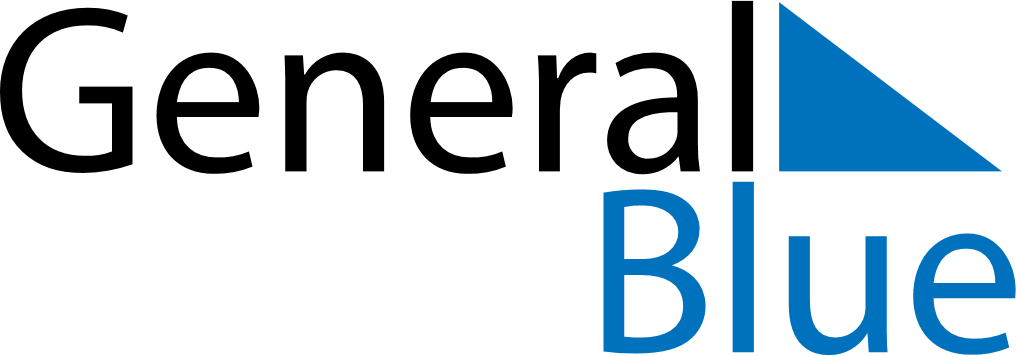 April 2022April 2022April 2022April 2022April 2022April 2022TanzaniaTanzaniaTanzaniaTanzaniaTanzaniaTanzaniaMondayTuesdayWednesdayThursdayFridaySaturdaySunday12345678910Karume Day11121314151617Good FridayEaster Sunday18192021222324Easter Monday252627282930Union DayNOTES